ExcelMadeEasy.com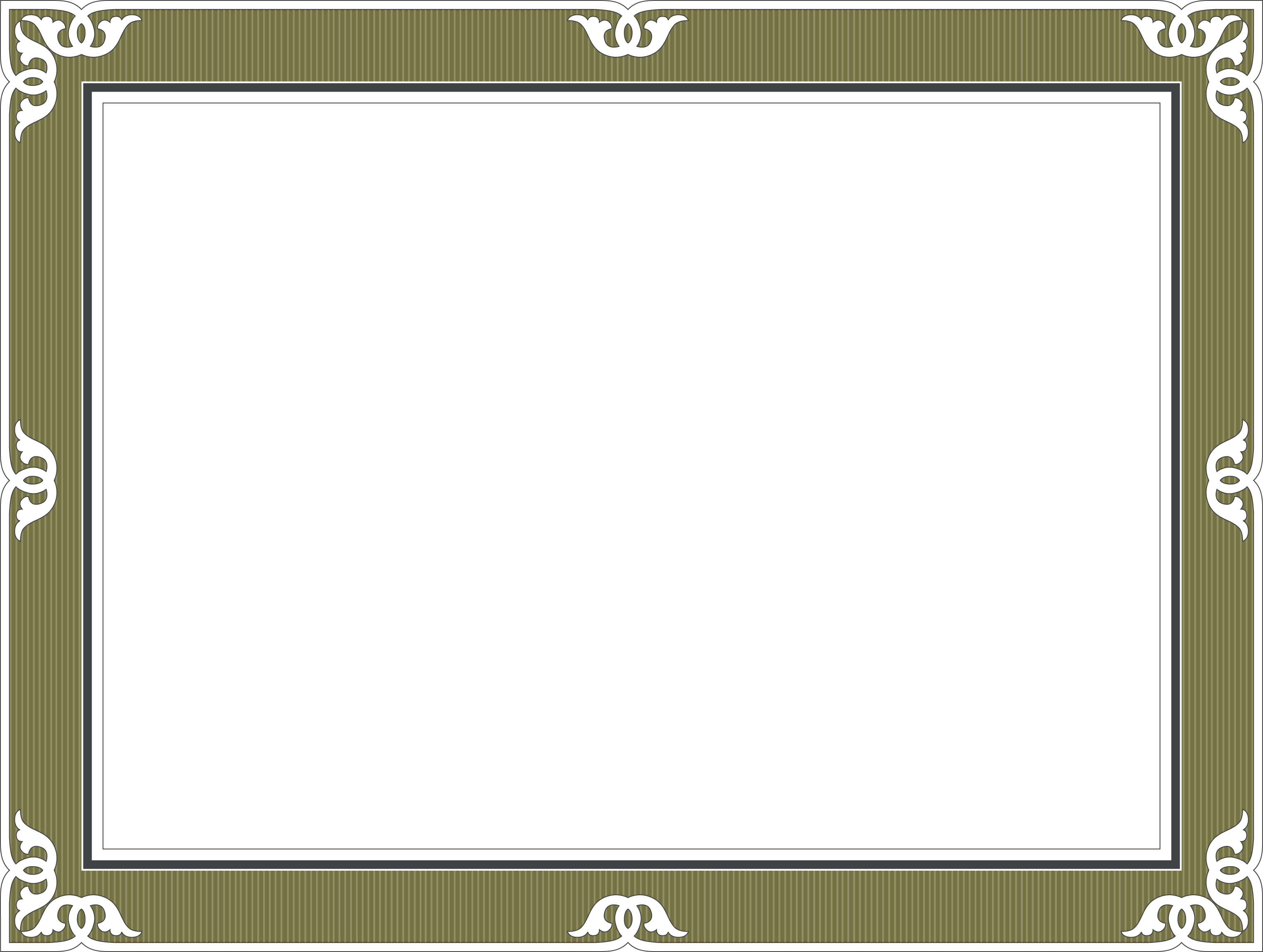 This certifies thatType your namehas successfully been through the whole ExcelMadeEasy.com website, can confirm he understood it and is therefore proficient in using Excel. He is awarded thisDiplomaGiven this ENTER DAY day of ENTER MONTH, 20__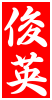 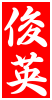 